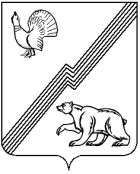 АДМИНИСТРАЦИЯ ГОРОДА ЮГОРСКАХанты-Мансийского автономного округа - ЮгрыПОСТАНОВЛЕНИЕот  11.04.2023							                            № 470-п
О внесении изменений в постановление администрации города Югорска от 26.02.2021 № 208-п «О предоставлении субсидий из бюджета города Югорска на поддержку сельскохозяйственного производства и деятельности по заготовке и переработке дикоросов»В соответствии с постановлением Правительства Российской Федерации от 18.09.2020 № 1492 «Об общих требованиях к нормативным правовым актам, муниципальным правовым актам, регулирующим предоставление субсидий, в том числе грантов в форме субсидий, юридическим лицам, индивидуальным предпринимателям, а также физическим лицам - производителям товаров, работ, услуг, и о признании утратившими силу некоторых актов Правительства Российской Федерации               и отдельных положений некоторых актов Правительства Российской Федерации»:1. Внести в постановление администрации города Югорска                            от 26.02.2021 № 208-п «О предоставлении субсидий из бюджета города Югорска на поддержку сельскохозяйственного производства и деятельности по заготовке и переработке дикоросов» (с изменениями от 24.06.2021                   № 1138-п, от 27.10.2021 № 2041-п, от 13.01.2022 № 25-п, от 29.06.2022          № 1415-п, от 24.08.2022 № 1815-п, от 28.09.2022 № 2047-п, от 30.12.2022 №2771-п, от 17.02.2023 № 208-п) следующие изменения:1.1. В приложении 1:1.1.1. В разделе I:1.1.1.1. Абзац пятый пункта 1.2 изложить в следующей редакции:«- постановлением Правительства Ханты-Мансийского автономного округа - Югры от 31.10.2021 № 473-п «О государственной программе   Ханты-Мансийского автономного округа - Югры «Развитие агропромышленного комплекса» (далее - Постановление о государственной программе);».1.1.1.2. В абзаце втором пункта 1.3 слова «и сельскохозяйственные потребительские кооперативы» исключить.1.1.1.3. В абзаце втором пункта 1.4 цифры «1.1» исключить.1.1.1.4. В абзаце одиннадцатом пункта 1.8 слова «показателей результативности» заменить словами «результатов предоставления субсидии».1.1.1.5. Абзац четвертый пункта 1.10 признать утратившим силу.1.1.1.6. Пункт 1.11 признать утратившим силу.1.1.1.7. Пункт 1.12 изложить в следующей редакции:«1.12. Сведения о субсидиях размещаются на едином портале бюджетной системы Российской Федерации в информационно-телекоммуникационной сети «Интернет» (в разделе единого портала)                       не позднее 15-го рабочего дня, следующего за днем принятия решения Думы города Югорска о бюджете города Югорска на очередной финансовый год               и на плановый период (решения Думы города Югорска о внесении изменений в бюджет города Югорска на очередной финансовый год                         и плановый период) в соответствии с законодательством Российской Федерации.».1.1.2. В разделе II:1.1.2.1. Абзац пятый пункта 2.5 изложить в следующей редакции:«- не должны являться иностранными юридическими лицами, в том числе местом регистрации которых является государство или территория, включенные в утверждаемый Министерством финансов Российской Федерации перечень государств и территорий, используемых для промежуточного (офшорного) владения активами в Российской Федерации (далее - офшорные компании), а также российскими юридическими лицами, в уставном (складочном) капитале которых доля прямого или косвенного (через третьих лиц) участия офшорных компаний в совокупности превышает 25 процентов (если иное не предусмотрено законодательством Российской Федерации). При расчете доли участия офшорных компаний в капитале российских юридических лиц не учитывается прямое и (или) косвенное участие офшорных компаний в капитале публичных акционерных обществ   (в том числе со статусом международной компании), акции которых обращаются на организованных торгах в Российской Федерации, а также косвенное участие таких офшорных компаний в капитале других российских юридических лиц, реализованное через участие в капитале указанных публичных акционерных обществ;».1.1.2.2. В пункте 2.8:1.1.2.2.1. В абзаце втором цифры «309» заменить цифрами «209».1.1.2.2.2. Абзац третий признать утратившим силу.1.1.2.3. В абзаце втором пункта 2.9 слова «составляемую                                   в 2 экземплярах. Первый экземпляр описи с отметкой о дате и должностном лице, принявшем документы, остается у Заявителя или направляется Заявителю почтовым отправлением, второй прилагается к представленным документам» заменить словами «которая прилагается к представленным документам».1.1.2.4. Абзацы первый - третий пункта 2.19 изложить в следующей редакции:«2.19. Результатом предоставления Субсидии является увеличение объемов собственного производства.Значения результатов предоставления Субсидии, устанавливаются               в Соглашении о предоставлении субсидии и предусматривают увеличение      на 1 процент по отношению к предыдущему финансовому году объемов собственного производства сельскохозяйственной продукции по основному виду производственной деятельности Получателя субсидии или на уровне показателей предыдущего финансового года (при достижении проектной мощности по наполнению сельскохозяйственных объектов (теплиц)).                     По остальным видам производственной деятельности значения результатов предоставления Субсидии, устанавливаются без предъявления вышеперечисленных требований.Для Получателей субсидии, не осуществляющих производственную деятельность в предыдущем финансовом году, результаты предоставления Субсидии доводятся в следующем финансовом году с учетом фактически достигнутых производственных показателей по итогам текущего финансового года.».1.1.3. В подпункте 3.1.1 пункта 3.1 раздела III слова «Отчет                               о достижении значений показателей результативности» заменить словами «Отчет о  достижении результатов предоставления субсидии».1.1.4. В пункте 4.4 раздела IV:1.1.4.1.  В абзаце третьем слова «, в том числе в части не достижения показателей результативности использования субсидии, установленных Соглашением» исключить.1.1.4.2. Дополнить абзацем следующего содержания:«В случае не достижения результатов предоставления Субсидии, установленных Соглашением, Субсидия подлежит возврату в размере пропорционально недостигнутых результатов предоставления Субсидии                 (за исключением случаев наступления обстоятельств  непреодолимой силы).».1.2. В приложении 2:1.2.1. В разделе I:1.2.1.1. Абзац пятый пункта 1.2 изложить в следующей редакции:«- постановлением Правительства Ханты-Мансийского автономного округа - Югры от 31.10.2021 № 473-п «О государственной программе           Ханты-Мансийского автономного округа - Югры «Развитие агропромышленного комплекса» (далее - Постановление о государственной программе);».1.2.1.2. В абзаце втором пункта 1.3 слова «и сельскохозяйственные потребительские кооперативы» исключить.1.2.1.3. В абзаце втором пункта 1.4 цифры «2.2» исключить.1.2.1.4. В абзаце одиннадцатом пункта 1.8 слова «показателей результативности» заменить словами «результатов предоставления субсидии».1.2.1.5. Абзацы четвертый - шестой пункта 1.10 признать утратившими силу.1.2.1.6. Пункт 1.11 признать утратившим силу.1.2.1.7. Пункт 1.12 изложить в следующей редакции:«1.12. Сведения о субсидиях размещаются на едином портале бюджетной системы Российской Федерации в информационно-телекоммуникационной сети «Интернет» (в разделе единого портала)                не позднее 15-го рабочего дня, следующего за днем принятия решения Думы города Югорска о бюджете города Югорска на очередной финансовый год               и на плановый период (решения Думы города Югорска о внесении изменений в бюджет города Югорска на очередной финансовый год                              и плановый период) в соответствии с законодательством Российской Федерации.».1.2.2. В разделе II:1.2.2.1. В пункте 2.5:1.2.2.1.1. Абзац четвертый подпункта 2.5.1 изложить в следующей редакции:«- не должны являться иностранными юридическими лицами, в том числе местом регистрации которых является государство или территория, включенные в утверждаемый Министерством финансов Российской Федерации перечень государств и территорий, используемых для промежуточного (офшорного) владения активами в Российской Федерации (далее - офшорные компании), а также российскими юридическими лицами, в уставном (складочном) капитале которых доля прямого или косвенного (через третьих лиц) участия офшорных компаний в совокупности превышает 25 процентов (если иное не предусмотрено законодательством Российской Федерации). При расчете доли участия офшорных компаний в капитале российских юридических лиц не учитывается прямое и (или) косвенное участие офшорных компаний в капитале публичных акционерных обществ   (в том числе со статусом международной компании), акции которых обращаются на организованных торгах в Российской Федерации, а также косвенное участие таких офшорных компаний в капитале других российских юридических лиц, реализованное через участие в капитале указанных публичных акционерных обществ;».1.2.2.1.2. Абзац первый подпункта 2.5.2 дополнить словами «, на дату подачи заявления о предоставлении субсидии».1.2.2.2. В пункте 2.6:1.2.2.2.1. Абзац седьмой подпункта 2.6.2 признать утратившим силу.1.2.2.2.2. В подпункте 2.6.4:1.2.2.2.2.1. В абзаце пятом  после слов «за январь» добавить слова «/июль».1.2.2.2.2.2. Абзац восьмой признать утратившим силу.1.2.2.3. Абзац пятый пункта 2.7 признать утратившим силу.1.2.2.4. В пункте 2.8:1.2.2.4.1. В абзаце втором цифры «309» заменить цифрами «209».1.2.2.4.2. Абзац третий признать утратившим силу.1.2.2.5. В абзаце втором пункта 2.9 слова «составляемую                                  в 2 экземплярах. Первый экземпляр описи с отметкой о дате и должностном лице, принявшем документы, остается у Заявителя или направляется Заявителю почтовым отправлением, второй прилагается к представленным документам» заменить словами «которая прилагается к представленным документам».1.2.2.6. В пункте 2.12:1.2.2.6.1. Абзац шестой подпункта 2.12.1 изложить в следующей редакции:«- сведения о наличии поголовья сельскохозяйственных животных,                 в том числе маточного поголовья сельскохозяйственных животных                         (в филиале Бюджетного учреждения Ханты-Мансийского автономного округа – Югры «Ветеринарный центр» в городе Советском)  для видов деятельности, указанных в подпунктах 2.6.2 - 2.6.4 пункта 2.6 настоящего Порядка;». 1.2.2.6.2. Дополнить подпунктом 2.12.4 следующего содержания:«2.12.4.	В целях проверки представленных Заявителем                                 в соответствии с подпунктами 2.6.2 - 2.6.4 пункта 2.6 настоящего Порядка сведений Уполномоченный орган проводит выездную проверку, уведомив Заявителя не позднее чем за 1 рабочий день до даты выездной проверки лично и (или) посредством телефонной связи, электронной почты.».1.2.2.7. Абзацы девятый, тринадцатый пункта 2.15 признать утратившими силу.1.2.2.8. Пункт 2.19 изложить в следующей редакции:«2.19. Результаты предоставления Субсидии устанавливаются                              в Соглашении о предоставлении субсидии.По направлению деятельности, указанному в подпункте 2.6.1 пункта 2.6 настоящего Порядка результатом предоставления Субсидии является увеличение объемов собственного производства, предусматривающее увеличение на 1 процент по отношению к предыдущему финансовому году объемов собственного производства сельскохозяйственной продукции                      по основному виду производственной деятельности Получателя субсидии.Для Получателей субсидии, не осуществляющих производственную деятельность в предыдущем финансовом году, результаты предоставления Субсидии доводятся в следующем финансовом году с учетом фактически достигнутых производственных показателей по итогам текущего финансового года.В случае достижения проектной мощности по наполнению сельскохозяйственных объектов, результаты предоставления субсидии, устанавливаются на уровне показателей объемов собственного производства сельскохозяйственной продукции по основному виду производственной деятельности Получателя субсидии за предыдущий финансовый год. По направлениям деятельности, указанным в подпунктах 2.6.2, 2.6.3 пункта 2.6 настоящего Порядка результатом предоставления субсидии является сохранение количества маточного поголовья животных соответствующего вида по состоянию на 31 декабря текущего финансового года в количестве, имевшемся  по состоянию на 1 января текущего финансового года. По направлению деятельности, указанному в подпункте 2.6.4 пункта 2.6 настоящего Порядка результатом предоставления субсидии является:- при подаче заявления за второе полугодие предыдущего финансового года сохранение количества условных голов маточного поголовья сельскохозяйственных животных по состоянию на 30 июня текущего финансового года, в количестве, имевшемся у Получателя субсидии                      по состоянию на 1 января текущего финансового года;- при подаче заявления за первое полугодие текущего финансового года сохранение количества условных голов маточного поголовья сельскохозяйственных животных по состоянию на 31 декабря текущего финансового года, в количестве, имевшемся у Получателя субсидии                       по состоянию на 1 июля текущего финансового года.Планы производственной деятельности на текущий финансовый год предоставляются Получателями субсидии в Уполномоченный орган в срок до 15 января текущего финансового года. В случае уменьшения Главному распорядителю бюджетных средств ранее доведенных лимитов бюджетных обязательств, приводящего                           к невозможности предоставления Субсидии в размере, определенном                       в Соглашении, Главный распорядитель бюджетных средств принимает решение о включении в Соглашение новых условий или о расторжении Соглашения при недостижении согласия по новым условиям.На основании решения Главного распорядителя бюджетных средств                и заключенного Соглашения управление бухгалтерского учета и отчетности администрации города Югорска  перечисляет Субсидию Получателю субсидии в пределах утвержденных бюджетных ассигнований в порядке                  и на счет, установленные Соглашением. Перечисление субсидии осуществляется в срок не позднее 10 рабочего дня, следующего за днем принятия Главным распорядителем бюджетных средств постановления                     о предоставлении Субсидии, на расчетный счет Получателя субсидии, открытый в кредитной российской организации.».1.2.3. В подпункте 3.1.1 пункта 3.1 раздела III слова «Отчет                                            о достижении значений показателей результативности» заменить словами «Отчет о  достижении результатов предоставления субсидии».1.2.4. В разделе IV:1.2.4.1. В абзацах втором – четвертом пункта 4.3 слово «Заявителя» заменить словами «Получателя субсидии» в соответствующих падежах.1.2.4.2. В пункте 4.4:1.2.4.2.1. В абзаце третьем слова «, в том числе в части не достижения показателей результативности использования субсидии, установленных Соглашением» исключить.1.2.4.2.2. Дополнить абзацем следующего содержания:«В случае не достижения результатов предоставления Субсидии, установленных Соглашением, Субсидия подлежит возврату в размере пропорционально недостигнутых результатов предоставления Субсидии                (за исключением случаев наступления обстоятельств  непреодолимой силы).».1.3. В приложении 3:1.3.1. В разделе I:1.3.1.1. Абзац пятый пункта 1.2 изложить в следующей редакции:«- постановлением Правительства Ханты-Мансийского автономного округа - Югры от 31.10.2021 № 473-п «О государственной программе      Ханты-Мансийского автономного округа - Югры «Развитие агропромышленного комплекса» (далее - Постановление о государственной программе);».1.3.1.2. Абзац второй пункта 1.3 изложить в следующей редакции:«Сельскохозяйственные товаропроизводители - юридические лица независимо от организационно-правовых форм (за исключением государственных (муниципальных) учреждений), индивидуальные предприниматели, осуществляющие производство сельскохозяйственной продукции (в том числе органической продукции), ее первичную                              и последующую (промышленную) переработку (в том числе                                     на арендованных основных средствах) и реализацию этой продукции при условии, что в доходе сельскохозяйственных товаропроизводителей                      от реализации товаров (работ, услуг) доля дохода от реализации этой продукции составляет не менее чем семьдесят процентов за календарный год, а также крестьянские (фермерские) хозяйства, сельскохозяйственные потребительские кооперативы.».1.3.1.3. В абзаце втором пункта 1.4 цифры «2.4» исключить.1.3.1.4. В абзаце первом пункта 1.5 слова «, осуществляющим деятельность на территории автономного округа, за исключением граждан, ведущих личное подсобное хозяйство, сельскохозяйственных кредитных потребительских кооперативов и государственных (муниципальных) учреждений,» исключить.1.3.1.5. В абзаце одиннадцатом пункта 1.8 слова «показателей результативности» заменить словами «результатов предоставления субсидии».1.3.1.6. Абзацы четвертый, пятый пункта 1.10 признать утратившими силу.1.3.1.7. Пункт 1.11 признать утратившим силу.1.3.1.8. Пункт 1.12 изложить в следующей редакции:«1.12. Сведения о субсидиях размещаются на едином портале бюджетной системы Российской Федерации в информационно-телекоммуникационной сети «Интернет» (в разделе единого портала)                       не позднее 15-го рабочего дня, следующего за днем принятия решения Думы города Югорска о бюджете города Югорска на очередной финансовый год              и на плановый период (решения Думы города Югорска о внесении изменений в бюджет города Югорска на очередной финансовый год                         и плановый период) в соответствии с законодательством Российской Федерации.».1.3.2. В разделе II:1.3.2.1. Абзац пятый пункта 2.3 изложить в следующей редакции:«- не должны являться иностранными юридическими лицами, в том числе местом регистрации которых является государство или территория, включенные в утверждаемый Министерством финансов Российской Федерации перечень государств и территорий, используемых для промежуточного (офшорного) владения активами в Российской Федерации (далее - офшорные компании), а также российскими юридическими лицами, в уставном (складочном) капитале которых доля прямого или косвенного (через третьих лиц) участия офшорных компаний в совокупности превышает 25 процентов (если иное не предусмотрено законодательством Российской Федерации). При расчете доли участия офшорных компаний в капитале российских юридических лиц не учитывается прямое и (или) косвенное участие офшорных компаний в капитале публичных акционерных обществ         (в том числе со статусом международной компании), акции которых обращаются на организованных торгах в Российской Федерации, а также косвенное участие таких офшорных компаний в капитале других российских юридических лиц, реализованное через участие в капитале указанных публичных акционерных обществ;».1.3.2.2. Абзац четвертый подпункта 2.4.2 пункта 2.4 признать утратившим силу.1.3.2.3. В пункте 2.6:1.3.2.3.1. В абзаце втором цифры «309» заменить цифрами «209».1.3.2.3.2. Абзац третий признать утратившим силу.1.3.2.4. В абзаце втором пункта 2.7 слова «составляемую                                 в 2 экземплярах. Первый экземпляр описи с отметкой о дате и должностном лице, принявшем документы, остается у Заявителя или направляется Заявителю почтовым отправлением, второй прилагается к представленным документам» заменить словами «которая прилагается к представленным документам».1.3.2.5. Абзац десятый пункта 2.13 после слов «Получателем  субсидии» дополнить словами «, модернизированных сельскохозяйственных».1.3.2.6. Абзац первый пункта 2.17 изложить в следующей редакции:«2.17. Результатом предоставления Субсидии является увеличение объемов собственного производства. Значения показателей, характеризующих достижение результатов предоставления Субсидии, устанавливаются в Соглашении о предоставлении субсидии                                     и предусматривают увеличение не менее чем на 1 процент по отношению                к предыдущему финансовому году объемов собственного производства сельскохозяйственной продукции, пищевой рыбной продукции                               по направлениям производственной деятельности, осуществляемым получателем субсидии. Для Получателей субсидии, не осуществляющих производственную деятельность в предыдущем финансовом году, результаты предоставления Субсидии доводятся в следующем финансовом году с учетом фактически достигнутых производственных показателей по итогам текущего финансового года. Планы производственной деятельности сельскохозяйственными товаропроизводителями на текущий финансовый год предоставляются в Уполномоченный орган в срок до 15 января текущего финансового года.».1.3.3. В абзаце втором пункта 3.1 раздела III слова «Отчет                                   о достижении значений показателей результативности» заменить словами «Отчет о  достижении результатов предоставления субсидии».1.3.4. В пункте 4.4 раздела IV:1.3.4.1. В абзаце третьем слова «, в том числе в части не достижения показателей результативности использования субсидии, установленных Соглашением» исключить.1.3.4.2. Дополнить абзацем следующего содержания:«В случае не достижения результатов предоставления Субсидии, установленных Соглашением, Субсидия подлежит возврату в размере пропорционально недостигнутых результатов предоставления Субсидии                   (за исключением случаев наступления обстоятельств  непреодолимой силы).».1.4. В приложении 4:1.4.1. В разделе I:1.4.1.1. Абзац пятый пункта 1.2 изложить в следующей редакции:«- постановлением Правительства Ханты-Мансийского автономного округа - Югры от 31.10.2021 № 473-п «О государственной программе        Ханты-Мансийского автономного округа - Югры «Развитие агропромышленного комплекса» (далее - Постановление о государственной программе);».1.4.1.2. В абзаце втором пункта 1.4 цифры «3.1», «3.2» исключить.1.4.1.3. В абзаце одиннадцатом пункта 1.7 слова «показателей результативности» заменить словами «результатов предоставления субсидии».1.4.1.4. Пункт 1.10 признать утратившим силу.1.4.1.5. Пункт 1.11 изложить в следующей редакции:«1.11. Сведения о субсидиях размещаются на едином портале бюджетной системы Российской Федерации в информационно-телекоммуникационной сети «Интернет» (в разделе единого портала)              не позднее 15-го рабочего дня, следующего за днем принятия решения Думы города Югорска о бюджете города Югорска на очередной финансовый год              и на плановый период (решения Думы города Югорска о внесении изменений в бюджет города Югорска на очередной финансовый год                          и плановый период) в соответствии с законодательством Российской Федерации.».1.4.2. В разделе II:1.4.2.1. В пункте 2.5:1.4.2.1.1. Абзац четвертый после слов «в процессе реорганизации» дополнить словами «(за исключением реорганизации в форме присоединения к юридическому лицу, являющемуся Заявителем, другого юридического лица)».1.4.2.1.2. Абзац шестой изложить в следующей редакции:«- не должны являться иностранными юридическими лицами, в том числе местом регистрации которых является государство или территория, включенные в утверждаемый Министерством финансов Российской Федерации перечень государств и территорий, используемых для промежуточного (офшорного) владения активами в Российской Федерации (далее - офшорные компании), а также российскими юридическими лицами, в уставном (складочном) капитале которых доля прямого или косвенного (через третьих лиц) участия офшорных компаний в совокупности превышает 25 процентов (если иное не предусмотрено законодательством Российской Федерации). При расчете доли участия офшорных компаний в капитале российских юридических лиц не учитывается прямое и (или) косвенное участие офшорных компаний в капитале публичных акционерных обществ   (в том числе со статусом международной компании), акции которых обращаются на организованных торгах в Российской Федерации, а также косвенное участие таких офшорных компаний в капитале других российских юридических лиц, реализованное через участие в капитале указанных публичных акционерных обществ;».1.4.2.2. Абзац пятый пункта 2.7 признать утратившим силу.1.4.2.3. В пункте 2.8:1.4.2.3.1. В абзаце втором цифры «309» заменить цифрами «209».1.4.2.3.2. Абзац третий признать утратившим силу.1.4.2.4. Абзацы десятый, одиннадцатый пункта 2.15 изложить                            в следующей редакции:«- предъявление объемов на нестандартную рыбу, мелочь рыбы III группы, рыбную продукцию, не прошедшую сертификацию (декларирование);- предъявление объемов на рыбопродукцию из следующих видов рыб: осетровые (осетр сибирский, стерлядь), сиговые (муксун, пелядь (сырок), сиг (пыжьян), чир (щокур), тугун, нельма), за исключением искусственно выращенной.».1.4.2.5. Абзацы первый - третий пункта 2.19 раздела изложить                           в следующей редакции:«2.19. Результатом предоставления Субсидии является увеличение объемов собственного производства.Результаты предоставления субсидии, устанавливаются в Соглашении о предоставлении субсидии и предусматривают увеличение на 1 процент              по отношению к предыдущему финансовому году объемов собственного производства рыбной продукции по основному виду производственной деятельности Получателя субсидии или на уровне показателей предыдущего финансового года (при достижении проектной мощности по наполнению объектов). Для Получателей субсидии, не осуществляющих производственную деятельность в предыдущем финансовом году, результаты предоставления Субсидии доводятся в следующем финансовом году с учетом фактически достигнутых производственных показателей по итогам текущего финансового года.».1.4.3. В подпункте 3.1.1 пункта 3.1 раздела III слова «Отчет                              о достижении значений показателей результативности» заменить словами «Отчет о  достижении результатов предоставления субсидии».1.4.4. В пункте 4.4 раздела IV:1.4.4.1. В абзаце третьем слова «, в том числе в части не достижения показателей результативности использования субсидии, установленных Соглашением» исключить.1.4.4.2. Дополнить абзацем следующего содержания:«В случае не достижения результатов предоставления Субсидии, установленных Соглашением, Субсидия подлежит возврату в размере пропорционально недостигнутых результатов предоставления Субсидии               (за исключением случаев наступления обстоятельств  непреодолимой силы).».1.5. В приложении 5:1.5.1. В разделе I:1.5.1.1. Абзац пятый пункта 1.2 изложить в следующей редакции:«- постановлением Правительства Ханты-Мансийского автономного округа - Югры от 31.10.2021 № 473-п «О государственной программе          Ханты-Мансийского автономного округа - Югры «Развитие агропромышленного комплекса» (далее - Постановление о государственной программе);».1.5.1.2. Пункт 1.3 дополнить абзацем следующего содержания:«Переработчики - получатели субсидии, занимающиеся реализацией продукции глубокой переработки дикоросов собственного производства                из сырья, заготовленного на территории автономного округа.».1.5.1.3. В абзаце втором пункта 1.4 цифры «4.1» исключить.1.5.1.4. В пункте 1.5:1.5.1.4.1. Абзац девятый после слов «собственной заготовки» дополнить словами «, указанной в пунктах 1-3 раздела «Дикоросы» приложения 25 к Постановлению о мерах реализации государственной программы». 1.5.1.4.2. Абзац десятый после слов «собственного производства» дополнить словами «, указанной в пунктах 4-6 раздела «Дикоросы» приложения 25 к Постановлению о мерах реализации государственной программы».1.5.1.4.3. В абзаце одиннадцатом слово «произведенных» исключить.1.5.1.5. В абзаце десятом пункта 1.8 слова «показателей результативности» заменить словами «результатов предоставления субсидии».1.5.1.6. Пункт 1.11 признать утратившим силу.1.5.1.7. Пункт 1.12 изложить в следующей редакции:«1.12. Сведения о субсидиях размещаются на едином портале бюджетной системы Российской Федерации в информационно-телекоммуникационной сети «Интернет» (в разделе единого портала)                   не позднее 15-го рабочего дня, следующего за днем принятия решения Думы города Югорска о бюджете города Югорска на очередной финансовый год               и на плановый период (решения Думы города Югорска о внесении изменений в бюджет города Югорска на очередной финансовый год                            и плановый период) в соответствии с законодательством Российской Федерации.».1.5.2. В разделе II:1.5.2.1. Абзац пятый пункта 2.5 изложить в следующей редакции:«- не должны являться иностранными юридическими лицами, в том числе местом регистрации которых является государство или территория, включенные в утверждаемый Министерством финансов Российской Федерации перечень государств и территорий, используемых для промежуточного (офшорного) владения активами в Российской Федерации (далее - офшорные компании), а также российскими юридическими лицами, в уставном (складочном) капитале которых доля прямого или косвенного (через третьих лиц) участия офшорных компаний в совокупности превышает 25 процентов (если иное не предусмотрено законодательством Российской Федерации). При расчете доли участия офшорных компаний в капитале российских юридических лиц не учитывается прямое и (или) косвенное участие офшорных компаний в капитале публичных акционерных обществ      (в том числе со статусом международной компании), акции которых обращаются на организованных торгах в Российской Федерации, а также косвенное участие таких офшорных компаний в капитале других российских юридических лиц, реализованное через участие в капитале указанных публичных акционерных обществ;».1.5.2.2. Абзац пятый пункта 2.7 признать утратившим силу.1.5.2.3. В пункте 2.8:1.5.2.3.1. В абзаце втором цифры «309» заменить цифрами «209».1.5.2.3.2. Абзац третий признать утратившим силу.1.5.2.4. В пункте 2.15:1.5.2.4.1. Абзац девятый изложить в следующей редакции:«- предъявление объемов реализованной продукции дикоросов собственной заготовки, реализованной организациям и индивидуальным предпринимателям, не являющимся Переработчиками;».1.5.2.4.2. Дополнить абзацем десятым следующего содержания:«- отсутствие у Заявителя действующих договоров аренды лесных участков, заключенных в целях заготовки пищевых лесных ресурсов и сбора лекарственных растений, по направлению, установленному абзацем вторым пункта 1.5 настоящего Порядка.».1.5.2.5. Абзац первый пункта 2.19 изложить в следующей редакции:«2.19. Результатом предоставления Субсидии является увеличение объемов реализации продукции дикоросов и продукции глубокой переработки дикоросов собственного производства. Результаты предоставления Субсидии, устанавливаются в Соглашении о предоставлении субсидии и предусматривают увеличение на 1 процент по отношению                   к предыдущему финансовому году объемов собственного производства. Для Получателей субсидии, не осуществляющих производственную деятельность в предыдущем финансовом году, результаты предоставления Субсидии доводятся в следующем финансовом году с учетом фактически достигнутых производственных показателей по итогам текущего финансового года. Планы производственной деятельности на текущий финансовый год предоставляются Получателями субсидии в Уполномоченный орган в срок до 15 января текущего финансового года.».1.5.3. В подпункте 3.1.1 пункта 3.1 раздела III слова «Отчет                               о достижении значений показателей результативности» заменить словами «Отчет о  достижении результатов предоставления субсидии».1.5.4. В пункте 4.4 раздела IV:1.5.4.1. В абзаце третьем слова «, в том числе в части не достижения показателей результативности использования субсидии, установленных Соглашением» исключить.1.5.4.2. Дополнить абзацем следующего содержания:«В случае не достижения результатов предоставления Субсидии, установленных Соглашением, Субсидия подлежит возврату в размере пропорционально недостигнутых результатов предоставления Субсидии               (за исключением случаев наступления обстоятельств  непреодолимой силы).».2. Опубликовать постановление в официальном печатном издании города Югорска и разместить на официальном сайте органов местного самоуправления города Югорска.3. Настоящее постановление вступает в силу после его официального опубликования.Глава города Югорска                                                                   А.Ю. Харлов